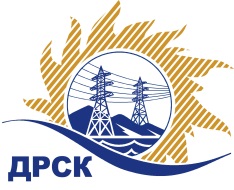 Акционерное Общество«Дальневосточная распределительная сетевая  компания»ПРОТОКОЛ № 399/ПрУ -РЗакупочной комиссии по аукциону (участниками которого могут быть только субъекты МСП) «Кадастровые работы для целей оформления прав землепользования под электросетевыми объектами для нужд филиала АО "ДРСК" "ЭС ЕАО"»(закупка 311 раздела 10. ГКПЗ 2019 г.)№ ЕИС – 31907740314 МСП	СПОСОБ И ПРЕДМЕТ ЗАКУПКИ: ‒	аукцион (участниками которого могут быть только субъекты МСП): «Кадастровые работы для целей оформления прав землепользования под электросетевыми объектами для нужд филиала АО "ДРСК" "ЭС ЕАО"»Плановая стоимость закупки: 910 060.00  руб. без учета НДС. Закупка 311.1 ГКПЗ 2019 г.КОЛИЧЕСТВО ПОДАННЫХ ЗАЯВОК НА УЧАСТИЕ В ЗАКУПКЕ: 2 (две) заявки.КОЛИЧЕСТВО ОТКЛОНЕННЫХ ЗАЯВОК: 0 (ноль) заявокВОПРОСЫ, ВЫНОСИМЫЕ НА РАССМОТРЕНИЕ ЗАКУПОЧНОЙ КОМИССИИ: О рассмотрении результатов оценки первых частей заявок О признании заявок соответствующими условиям Документации о закупкеРЕШИЛИ:По вопросу № 1Признать объем полученной информации достаточным для принятия решения.Принять к рассмотрению первые части заявок следующих участников:По вопросу № 2Признать первые части заявок 107563, 107960 удовлетворяющими по существу условиям Документации о закупке и принять их к дальнейшему рассмотрению.Секретарь Закупочной комиссии 1 уровня 		                                   М.Г. ЕлисееваИгнатова Т.А.397-307г.  Благовещенск30.04.2019№п/пИдентификационный номер УчастникаДата и время регистрации заявки10756315.04.2019 10:2410796015.04.2019 13:15№п/пДата и время регистрации заявокНаименование Участника, его адрес, ИНН и/или идентификационный номер115.04.2019 10:24107563215.04.2019 13:15107960